Equal Opportunities Monitoring FormBrookes Cambridge operates an Equal Opportunities policy and is committed to treating all candidates on their merits. The information provided here will not be used in considering your application but will be collated to check that we treat all applicants on the basis of their ability to carry out the duties of the role, irrespective of age, disability, ethnic origin, gender, gender reassignment, marital status, pregnancy and maternity, race, religion or religious beliefs or sexual orientation.The information you provide will be kept separate from any application papers and will not be used in making selection decisions; it will be used for statistical monitoring purposes only.Please complete in block capitals or typescript. Please complete the following by marking with a ‘tick’ the box most closely relate to you.For the purposes of compliance with the Data Protection Act 1998, I hereby confirm that by completing this form I give my consent to Brookes Cambridge processing the data supplied above for the purposes of monitoring compliance with its equal opportunities policy.  I also agree to the storage of this information on manual and computerised files.Signed  …………………………………………………………..		Date   …………………………………………………………..Name:Role:Position Status:Permanent / Interim / Temporary   (please circle)Full Time / Part Time   (please circle)1.  What is your gender?Male  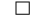 Female   2.  Gender reassignment:Is your gender identity the same as the gender you were assigned at birth?2.  Gender reassignment:Is your gender identity the same as the gender you were assigned at birth?2.  Gender reassignment:Is your gender identity the same as the gender you were assigned at birth?Yes          No                            3.  What is your marital status?MarriedCivil partnershipSingleOther4.  How would you describe your sexual orientation?4.  How would you describe your sexual orientation?4.  How would you describe your sexual orientation?Gay manLesbianHeterosexualBisexualOther5.  What is your age range?16 - 2425 - 3435 - 4445 - 5455 - 6465+6.  Disability:  do you consider yourself to have a disability as defined by the Equality Act 2010:  ‘a physical or mental impairment which has a substantial and long-term adverse effect on the person’s ability to carry out normal day to day duties’?6.  Disability:  do you consider yourself to have a disability as defined by the Equality Act 2010:  ‘a physical or mental impairment which has a substantial and long-term adverse effect on the person’s ability to carry out normal day to day duties’?6.  Disability:  do you consider yourself to have a disability as defined by the Equality Act 2010:  ‘a physical or mental impairment which has a substantial and long-term adverse effect on the person’s ability to carry out normal day to day duties’?7.  How would you describe your religion or religious beliefs?7.  How would you describe your religion or religious beliefs?7.  How would you describe your religion or religious beliefs?BuddhismChristianityHinduismIslamJainismJudaismAtheismOtherNo religion8.  Ethnic origin:  choose ONE section from A to E, then tick the appropriate box to indicate your background.8.  Ethnic origin:  choose ONE section from A to E, then tick the appropriate box to indicate your background.8.  Ethnic origin:  choose ONE section from A to E, then tick the appropriate box to indicate your background.WhiteWhite - BritishWhite - IrishWhite - otherMixedWhite & Black CaribbeanWhite and BlackAfricanWhite & AsianOther mixed backgroundAsian or Asian BritishIndianPakistaniBangladeshiOther AsianbackgroundBlack or Black BritishCaribbeanAfricanOther blackbackgroundChinese or Chinese British or other ethnic groupChinese or Chinese British or other ethnic groupChinese or Chinese British or other ethnic groupChineseAny other background